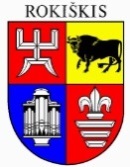 ROKIŠKIO RAJONO SAVIVALDYBĖS TARYBAVadovaudamasi Lietuvos Respublikos vietos savivaldos įstatymo 16 straipsnio 4 dalimi, Rokiškio rajono savivaldybės tarybos veiklos reglamento, patvirtinto Rokiškio rajono savivaldybės tarybos 2015-03-27 sprendimu Nr. TS-102, 139 punktu, Rokiškio rajono savivaldybės antikorupcijos komisijos veiklos nuostatų, patvirtintų savivaldybės tarybos 2015 m. gegužės 29 d. sprendimu Nr. TS-150 „Dėl Rokiškio rajono savivaldybės antikorupcijos komisijos sudarymo“,  Rokiškio rajono savivaldybės taryba n u s p r e n d ž i a:Pritarti Rokiškio rajono savivaldybės antikorupcijos komisijos 2016 metų veiklos ataskaitai (pridedama).Šis sprendimas gali būti skundžiamas Lietuvos Respublikos administracinių bylų teisenos įstatymo nustatyta tvarka.Savivaldybės meras					Antanas VagonisStasys MeliūnasRokiškio rajono savivaldybės tarybai	Sprendimo projekto tikslas ir uždaviniai. 	Sprendimo projektu teikiama savivaldybės tarybai pritarti Antikorupcijos komisijos 2016 metų veiklos ataskaitai.	Šiuo metu esantis teisinis reglamentavimas.	         Rokiškio rajono savivaldybės tarybos 2015 m. gegužės 29 d. sprendimas Nr. TS-150 „Dėl Rokiškio rajono savivaldybės antikorupcijos komisijos sudarymo“.		Sprendimo projekto esmė. 	Rokiškio rajono savivaldybės antikorupcijos komisijos veiklos nuostatų, patvirtintų savivaldybės tarybos 2015 m. gegužės 29 d. sprendimu Nr. TS-150 „Dėl Rokiškio rajono savivaldybės antikorupcijos komisijos sudarymo“ 22 punkte numatyta, kad Antikorupcijos komisija kasmet rajono savivaldybės Tarybos reglamento nustatyta tvarka teikia metinę veiklos ataskaitą.	Galimos pasekmės, priėmus siūlomą tarybos sprendimo projektą. Neigiamų pasekmių nenumatoma.Teigiamos: bus įgyvendinti komisijos veiklos nuostatai, patvirtinti Rokiškio rajono savivaldybės tarybos 2015 m. gegužės 29 d. sprendimu Nr. TS-150 „Dėl Rokiškio rajono savivaldybės antikorupcijos komisijos sudarymo“. 	Kokia sprendimo nauda Rokiškio rajono gyventojams. Rokiškio rajono gyventojai galės susipažinti su savivaldybės Antikorupcijos komisijos veikla 2016 metais.	Finansavimo šaltiniai ir lėšų poreikis. Sprendimo projektui įgyvendinti lėšų nereikės.Suderinamumas su Lietuvos Respublikos galiojančiais teisės norminiais aktais.  Neprieštarauja teisės aktams.	Antikorupcinis vertinimas. Teisės akte nenumatoma reguliuoti visuomeninių santykių, susijusių su Lietuvos Respublikos Korupcijos prevencijos įstatymo 8 straipsnio 1 dalyje numatytais veiksniais, todėl teisės aktas nevertintinas antikorupciniu požiūriuKomisijos pirmininkas					    Stasys MeliūnasS P R E N D I M A SS P R E N D I M A SS P R E N D I M A SS P R E N D I M A SS P R E N D I M A SDĖL PRITARIMO ROKIŠKIO RAJONO SAVIVALDYBĖS ANTIKORUPCIJOS KOMISIJOS 2016 METŲ VEIKLOS ATASKAITAI DĖL PRITARIMO ROKIŠKIO RAJONO SAVIVALDYBĖS ANTIKORUPCIJOS KOMISIJOS 2016 METŲ VEIKLOS ATASKAITAI DĖL PRITARIMO ROKIŠKIO RAJONO SAVIVALDYBĖS ANTIKORUPCIJOS KOMISIJOS 2016 METŲ VEIKLOS ATASKAITAI DĖL PRITARIMO ROKIŠKIO RAJONO SAVIVALDYBĖS ANTIKORUPCIJOS KOMISIJOS 2016 METŲ VEIKLOS ATASKAITAI DĖL PRITARIMO ROKIŠKIO RAJONO SAVIVALDYBĖS ANTIKORUPCIJOS KOMISIJOS 2016 METŲ VEIKLOS ATASKAITAI 2017 m. birželio 23 d. Nr. TS-Rokiškis2017 m. birželio 23 d. Nr. TS-Rokiškis2017 m. birželio 23 d. Nr. TS-Rokiškis2017 m. birželio 23 d. Nr. TS-Rokiškis2017 m. birželio 23 d. Nr. TS-RokiškisSPRENDIMO PROJEKTO „DĖL PRITARIMO ROKIŠKIO RAJONO SAVIVALDYBĖS ANTIKORUPCIJOS KOMISIJOS 2016 METŲ VEIKLOS ATASKAITAI“AIŠKINAMASIS RAŠTAS2017-06-13